Hoja de datos de seguridad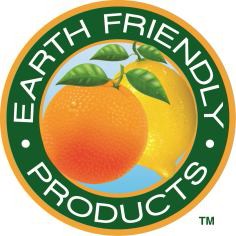 En cumplimiento con el Reglamento 1907/2006/CE (Reglamento REACH), UE 2015/830 y el Reglamento N° 1272/2008/CE (CLP)Página 1/9Fecha de impresión 28 jul 2016Versión número 1Revisión: 09 nov 2015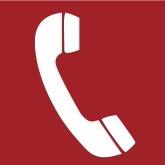 Clasificación de la sustancia o mezclaClasificación de conformidad con el Reglamento de la CE N° 1272/2008 CLP:Acuático crónico 3 H412 - Dañino para la vida acuática con efectos duraderos.Elementos de la etiquetaEtiquetado de conformidad con el Reglamento de la CE N° 1272/2008 CLP:El producto está clasificado y etiquetado de conformidad con el Reglamento de Clasificación, Etiquetado y Envasado (Classification, Labelling and Packaging, CLP).Pictogramas de peligros: vacíoPalabra indicadora: vacíoDeclaraciones de peligro:H412 - Dañino para la vida acuática con efectos duraderos.Consejos de prudenciaP102 Manténgase alejado del alcance de los niños.P501 Deseche el contenido/contenedor de conformidad con los reglamentos locales/regionales/nacionales/internacionales.Información adicional: Centro Nacional de Intoxicación (National Poisoning Centre)Otros peligrosResultados de la evaluación para sustancias PBT y sustancias mPmB: PBT: no aplica(Continuación en la página 2)GB*(Continuación en la página 3)(Continuación de la página 2)*Parámetros de controlDNELNúmero CAS del etanol: 64-17-5Efectos sistémicos en trabajadores con exposición prolongada por inhalación: 950 mg/m3 Efectos locales en trabajadores con exposición aguda/breve: 1,900 mg/m³Efectos sistémicos en trabajadores con exposición prolongada por vía cutánea: 343 mg/kg peso corporal/día Efectos sistémicos en la población general con exposición prolongada por inhalación: 114 mg/m³Efectos locales en la población general con exposición aguda/breve por inhalación: 950 mg/m³ Efectos sistémicos en la población general con exposición prolongada por vía cutánea: 206 mg/kg peso corporal/día Efectos sistémicos en la población general con exposición prolongada por vía oral: 87 mg/kg peso corporal/día PNECNúmero CAS del etanol: 64-17-5 Agua dulce: 0.96 mg/l Agua marina: 0.79 mg/lVertidos intermitentes: 2.75 mg/l STP: 580 mg/l(Continuación en la página 4)GBSedimento (agua dulce): 3.6 mg/kg sedimento en peso seco Sedimento (agua marina): 2.9Tierra: 0.63 mg/kg tierra en peso secoDNEL Efectos locales en trabajadores con exposición prolongadaEtanol (CAS 64-17-5)Inhalación: 1,900 mg/m³DNEL Efectos sistémicos en trabajadores con exposición prolongadaEtanol (CAS 64-17-5)Inhalación: 950 mg/m3Contacto con la piel: 343 mg/kg peso corporal/díaDNEL Efectos locales en consumidores con exposición aguda/breve:Etanol (CAS 64-17-5) Inhalación: 950 mg/m³DNEL Efectos sistémicos en consumidores con exposición prolongada:Etanol (CAS 64-17-5)Inhalación: 114 mg/m³Contacto con la piel: 206 mg/kg peso corporal/díaControles de exposición Equipo de protección personalMedidas generales de protección e higiene: lávese las manos antes de los recesos y al terminar de trabajar.Protección respiratoria: no se requiere.Protección de las manos:No se requiere bajo condiciones normales de uso.Debido a falta de pruebas, no se pueden dar recomendaciones sobre el material de los guantes que se deban tener en cuenta para el producto, la preparación o la mezcla de productos químicos.La selección del material de los guantes se debe hacer considerando los tiempos de penetración, las tasas de difusión y la degradación.Material de los guantesLa selección de guantes adecuados no depende solo del material, sino también en otras marcas de calidad, y varía dependiendo del fabricante. Dado que el producto es una mezcla de varias sustancias, la resistencia del material de los guantes no se puede calcular con antelación y por tanto se debe comprobar antes de usarlos.Tiempo de penetración del material de los guantesLos tiempos determinados de penetración, de acuerdo con la parte III de la norma EN 374, no ocurren bajo condiciones prácticas. Por tanto, se recomienda un tiempo máximo de desgaste, el cual corresponde al 50% del tiempo de penetración.Protección ocular: use gafas de seguridad en el procesamiento y el reempaquetado, donde hay posibilidad de contacto con los ojos.Protección corporal: no se requiere bajo condiciones normales de uso.*Toxicidad Toxicidad acuática: Etanol, CAS: 64-17-5Toxicidad en peces LC50: >10,000 mg/l Toxicidad con Daphnia, CEE0: >7,800 mg/lToxicidad bacteriana (Ps putida) CEE0: >6,500 mg/l Toxicidad en algas (SC. Quadricauda), CEE0: >5,000 mg/l Toxicidad en algas (M. acruginosa), CEE0: >1,450 mg/lPersistencia y degradabilidadEl/los tensoactivo(s) contenido(s) en esta preparación cumple(n) con los criterios de biodegradabilidad, tal como se establece en el Reglamento (CE) N° 648/2004 sobre detergentes. Los datos para respaldar esta afirmación se mantienen a disposición de las autoridades competentes de los Estados Miembro, y se pondrán a su disposición a su petición directa o a petición de un fabricante de detergentes.Potencial de bioacumulación No hay información adicional relevante disponible.Movilidad en el suelo No hay información adicional relevante disponible.Efectos ecotóxicos: Observación: dañino para pecesInformación ecológica adicional: Notas generales:El producto contiene materiales que son dañinos para el medioambiente. Dañino para organismos acuáticos(Continuación en la página 7)GB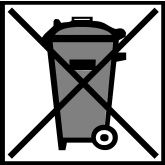 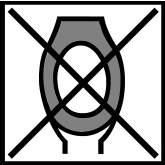 *Reglamentos/legislación de seguridad, salud y medioambientales específicos para la sustancia o mezclaReglamento de Registro, Evaluación, Autorización y Restricción de Sustancias y Preparados Químicos (REACH) 1907/2006/CE Reglamento (UE) 2015/830Reglamento de Clasificación, Etiquetado y Envasado de Sustancias y Mezclas (CLP) 1272/2008/CELos componentes de la mezcla que están dentro del alcance del Reglamento REACH 1907/2006/CE han sido registrados (previamente).Directiva 98/24/CE sobre la protección de la salud y la seguridad de los trabajadores contra riesgos relacionados con agentes químicos en el trabajo.Directiva de Consejo 94/33/CE sobre la protección de personas jóvenes en el trabajo, y sus enmiendas.Directiva 92/85/CEE sobre la introducción de medidas para fomentar las mejoras en la seguridad y la salud en el trabajo de trabajadoras embarazadas y trabajadoras que hayan dado a luz recientemente o estén amamantando, y sus enmiendas.Directiva 2012/18/UESustancias peligrosas nombradas - Anexo I No se señala ninguno de los ingredientes.REGLAMENTO (CE) N°1907/2006 ANEXO XVII Condiciones de restricción: 3Reglamentos nacionales:Otros reglamentos, limitaciones y reglamentos prohibitivosSustancias extremadamente preocupantes (SEP) de conformidad con el Reglamento REACH, Artículo 57No contiene sustancias extremadamente preocupantes (SEP).Evaluación de seguridad química: no se ha realizado una evaluación de seguridad química.(Continuación de la página 8)Abreviaturas y acrónimos:ADR: Accord européen sur le transport des marchandises dangereuses par Route (Acuerdo Europeo sobre el Transporte Internacional de Cargas Peligrosas por Vías Terrestre​s)IMDG: Código Marítimo Internacional de Mercancías Peligrosas IATA: Asociación Internacional de Transporte AéreoGHS: Sistema Globalmente Armonizado de Clasificación y Etiquetado de Productos Químicos EINECS: Inventario Europeo de Sustancias Químicas Comerciales Existentes ELINCS: Lista Europea de Sustancias Químicas NotificadasCAS: Servicio de Abstractos Químicos (división de la Sociedad Estadounidense de Química) DNEL: Nivel sin efecto derivado (REACH)PNEC: Concentración prevista sin efecto (REACH) LC50: Concentración letal, 50 por cientoLD50: Dosis letal, 50 por cientoPBT: Persistente, bioacumulable y tóxico SEP: Sustancias extremadamente preocupantesmPmB: muy persistente y muy bioacumulable Líq. infl. 2: Líquidos inflamables – Categoría 2Irrit. oc. 2: Lesión/irritación ocular grave – Categoría 2Acuático agudo 1: Peligroso para el medioambiente acuático - Peligro acuático agudo – Categoría 1 Acuático crónico 1: Peligroso para el medioambiente acuático - Peligro acuático prolongado – Categoría 1 Acuático crónico 3: Peligroso para el medioambiente acuático - Peligro acuático prolongado – Categoría 3* Se alteraron los datos comparados con la versión anterior.GBIngredientes de conformidad con el Reglamento (UE) 830/2015:Ingredientes de conformidad con el Reglamento (UE) 830/2015:Ingredientes de conformidad con el Reglamento (UE) 830/2015:CAS: 64-17-5EINECS: 200-578-6Número de índice: 603-002-00-5Etanol0.1 - 2.5%CAS: 64-17-5EINECS: 200-578-6Número de índice: 603-002-00-5 Líq. infl. 2, H225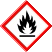 0.1 - 2.5%CAS: 68439-51-0Número CE: 614-484-1Alcoholes, C12-14, etoxilados propoxilados0.1 - 2.5%CAS: 68439-51-0Número CE: 614-484-1 Acuático agudo 1, H400; Acuático crónico 1, H410;  Irrit. oc. 2, H319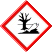 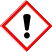 0.1 - 2.5%Ingredientes con valores límite que requieren supervisión en el lugar de trabajo:Ingredientes con valores límite que requieren supervisión en el lugar de trabajo:64-17-5 Etanol64-17-5 EtanolWEL (Gran Bretaña)Valor a largo plazo: 1,920 mg/m³, 1,000 ppmColor:	BlanquecinoOlor:	Característico del aroma a cítricosUmbral del olor:	No determinadoValor de pH:	7 - 9Punto/intervalo de fusión:	No determinadoPunto/intervalo de ebullición:	No determinadoPunto de inflamación:	No inflamableInflamabilidad (sólido, gaseoso):	No aplicaTemperatura de autoignición:	No determinadaTemperatura de descomposición:	No determinadaAutoignición:	El producto no es autoinflamable.Peligro de explosión:	El producto no presenta un peligro de explosión.Límites de explosión:Inferior:	No determinadoSuperior:	No determinadoPropiedades oxidantes	No se considera como oxidantePresión de vapor:	No determinadaDensidad:	No determinadaDensidad relativa:	No determinadaDensidad de vapor:	No determinadaTasa de evaporación	No determinadaSolubilidad en/miscibilidad conagua:	Completamente miscibleCoeficiente de partición (n-octanol/agua):                                  No determinadoViscosidad:Dinámica:	No determinadaCinemática:	No determinada9.2 Otra información	No hay información adicional relevante disponible.Valores LD/LC50 relevantes para la clasificación:Valores LD/LC50 relevantes para la clasificación:Valores LD/LC50 relevantes para la clasificación:64-17-5 Etanol64-17-5 Etanol64-17-5 EtanolOral Por inhalaciónLD50LC50/4 h (vapor)7,060 mg/kg (rata)20,000 mg/l (rata)14.1 Número ONUADR, ADN, IMDG, IATAADR, ADN, IMDG, IATAVacío14.2 Nombre de envío ONU apropiado14.2 Nombre de envío ONU apropiadoADR, ADN, IMDG, IATAADR, ADN, IMDG, IATAVacío14.3 Clase(s) de peligro(s) de transporte14.3 Clase(s) de peligro(s) de transporteADR, ADN, IMDG, IATAADR, ADN, IMDG, IATAClaseClaseVacío14.4 Grupo de empaque14.4 Grupo de empaqueADR, IMDG, IATAADR, IMDG, IATAVacío14.5 Peligros medioambientales:14.5 Peligros medioambientales:Contaminante marino:Contaminante marino:No14.6 Precauciones especiales para el usuario14.6 Precauciones especiales para el usuarioNo aplica.14.7 Transporte a granel de conformidad granconformidadconformidad con el Anexo14.7 Transporte a granel de conformidad granconformidadconformidad con el Anexocon el Anexo II del Convenio Marpol y el Código IBCcon el Anexo II del Convenio Marpol y el Código IBCNo aplica.